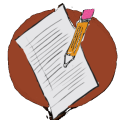 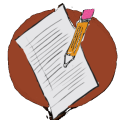 Develop an example of a student with whom you’ve worked who exhibits problematic behaviors that are affected by a setting event. ________________________________________________________________________________________________________________________________________________________________________________________________________________________________________________________________________Include information about the behaviors and context (ABCs).________________________________________________________________________________________________________________________________________________________________________________________________________________________________________________________________________